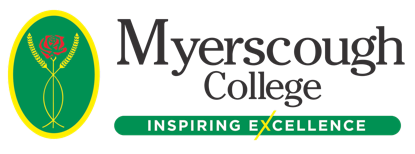 Myerscough College Short Course Employers Booking & Confirmation Form- SHORT ONLINE BUSINESS COURSE BOOKINGS ONLYTerms and ConditionsAs all courses are on demand then no cancellations or refunds will be acceptedThe College reserves the right to cancel or postpone any course however in the unlikely event that this happens we will endeavour to inform you of the situation and provide appropriate advice. Any learning difficulties or medical needs that may impact on the candidates ability to complete the course must be disclosed. We agree to the above terms and conditionsSigned:						DateName:      Position in Company:	On Behalf of (Company Name):	Please turn over to fill in information about the individual candidates                             PTODelegate Information:Please see https://www.myerscough.ac.uk/privacy-policy/  This policy outlines what categories of information we retain and how we use it as per GDPR RegulationsPlease return this form to: shortcourses@myerscough.ac.ukTogether with the names and dates of birth of the candidates attending and your official order form if required.Telephone number: 			Email:01995 642386			shortcourses@myerscough.ac.uk Company Name & Address: Invoice Address: Post Code: Post Code:Contact Name: Contact Name:Tel Number:Tel. Number:Email Address:Email Address:Purchase Order Number:Please use these codes to identify which courses you wish to book for which employeePlease use these codes to identify which courses you wish to book for which employeePlease use these codes to identify which courses you wish to book for which employeeAsbestos Awareness – AADisplay Screen Equipment – DSE-Safety – ESFire Warden – FWHealth and Safety at Work – HSManual Handling- MHCoronavirus (Educational Settings) – CVEnvironmental Awareness – EAExternal Conflict Management – EMFood Hygiene – FHInternal Conflict Management – IMSafeguarding and Prevent - SPCOSHH – COEquality and Diversity – EDFire Awareness – FAGDPR Awareness – GALegionella Awareness – LASlips, Trips and Falls in Education - STTitleFirst NameSurnameDate of BirthHome AddressHome PostcodeHome Phone NumberMobile NumberEmail AddressCodes for courses bookedMedical / Learning Need